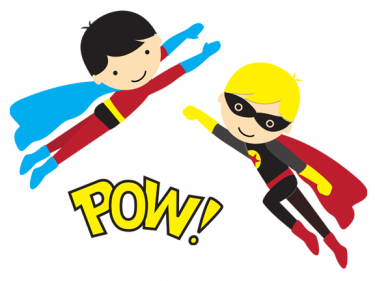 1 King James version bible1 school box, large enough to hold all supplies1 black sharpie marker1 large backpack 24 #2 pencils1 pair scissors1 ruler with centimeter and inch markings2 2-pocket folders – any design5 spiral notebooks1 3-ring binder (for notebook paper)3 boxes of Kleenex1 pack red grading pencils1 package colored pencils1 packages dry erase markers1 package Crayola brand washable markers1 bottle of hand sanitizer2 Packages wide rule notebook paper1 package graph paper1 package pens blue or black2 packages index cards1 compass & protractorBlack shorts (to the knee) or wind pants for gym 